Stationary Points/ Turning Points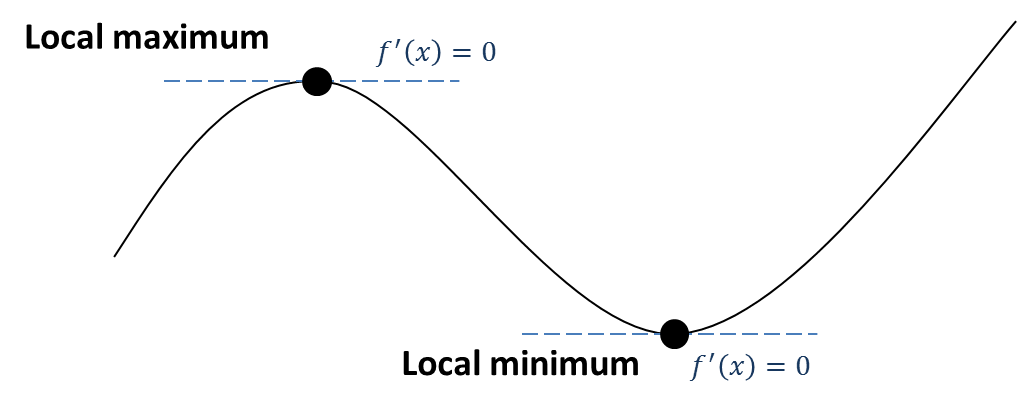 Examples1. Find the coordinates of the turning points of 2. Find the least value of   3. Find the turning point of   Points of Inflection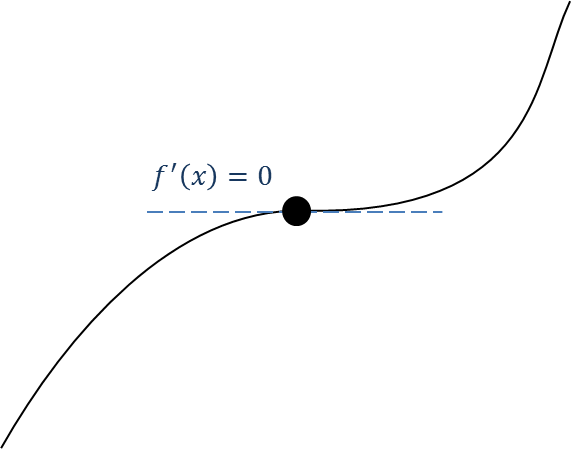 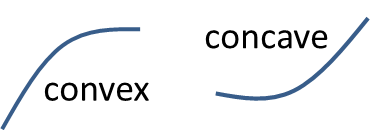 How do we tell what type of stationary point?Method 1: Look at the gradient just before and just after the pointExample: Find the stationary point on the curve with equation , and determine whether it is a local maximum, a local minimum or a point of inflection.Method 2: Using the second derivative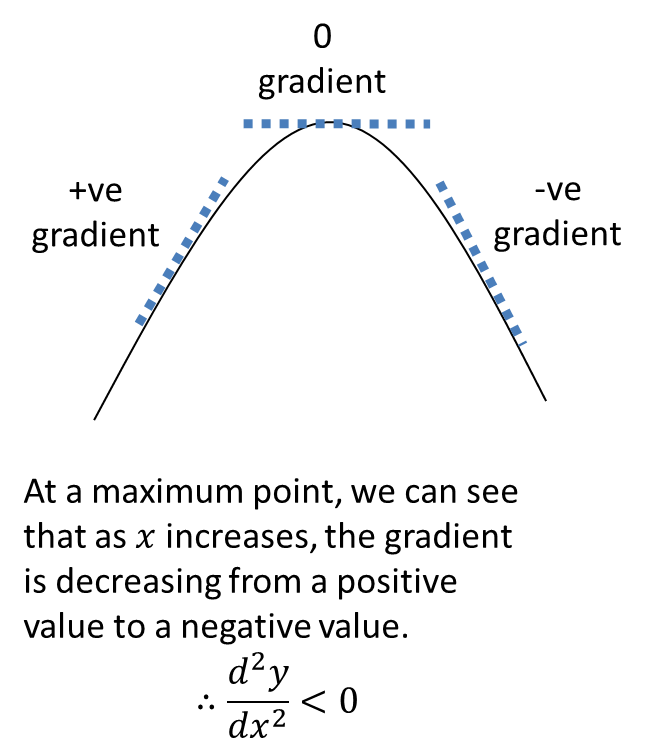 At a stationary point :If  the point is a local minimum.If  the point is a local maximum.If  it could be any type of point, so resort to Method 1.Example:The stationary point of  is . Use the second derivative to classify this stationary point.Test Your Understanding: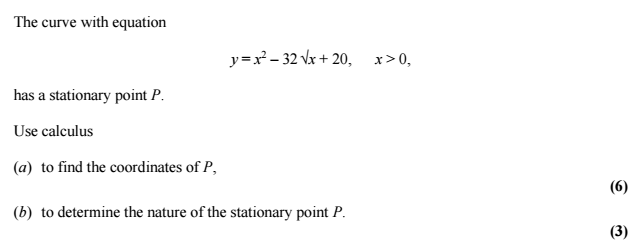 Sketching GraphsWe can sketch graphs to help classify stationary points.ExampleBy first finding the stationary points, sketch the graph of Extension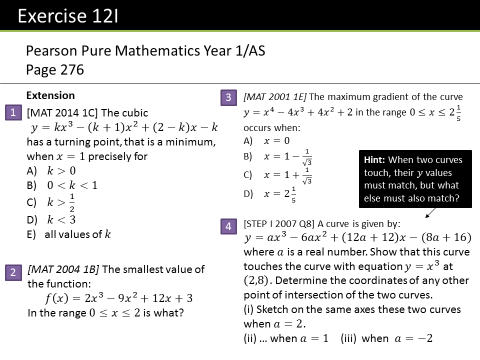 Local MaximumLocal MaximumLocal MaximumGradient just beforeGradient at maximumGradient just afterLocal MinimumLocal MinimumLocal MinimumGradient just beforeGradient at minimumGradient just afterPoint of InflectionPoint of InflectionPoint of InflectionGradient beforeGradient at p.o.iGradient just after